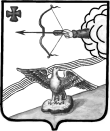 АДМИНИСТРАЦИЯ ОРЛОВСКОГО РАЙОНАКИРОВСКОЙ ОБЛАСТИПОСТАНОВЛЕНИЕ23.06.2022                                                                                       № 291-Пг. ОрловО введении моратория на применение коэффициента-дефлятораНа основании протокола рабочего совещания по вопросу введения мер региональной поддержки для организаций Кировской области в сфере информационных технологий и операторов связи от 27.05.2022 №179-71-08-прот, администрация Орловского района Кировской области ПОСТАНОВЛЯЕТ: Ввести мораторий на применение коэффициента-дефлятора при начислении арендной платы за пользование муниципальным имуществом операторов связи (основной код вида экономической деятельности-61).Опубликовать настоящее постановление в Информационном бюллетене органов местного самоуправления Орловского района Кировской области.Постановление вступает в силу с момента опубликования.Глава администрации Орловского района	              А.В. Аботуров